                                     Attendance Success Plan 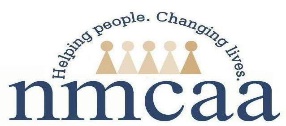 The Attendance Success Plan is intended to support families in removing any barriers to getting their children to school.__________________________________ attendance records indicate they have been present ___________days out(Child’s Name)of a possible___________ days.  Establishing the habit of regular attendance in preschool will build skills and develop good habits for showing up on time. Too many absences-excused or unexcused-can keep students from succeeding in school and in life.   School success goes hand in hand with good attendance. My attendance goal is:______________________________________________________________________________________________________________________________________________________________________________________________________________________________________________________________________________How will I achieve this goal:______________________________________________________________________________________________________________________________________________________________________________________________________________________________________________________________________________The Classroom Staff and/or FES will support me by:______________________________________________________________________________________________________________________________________________________________________________________________________________________________________________________________________________Here are some other strategies to improve your child’s attendance:Keep an attendance chart at home.  At the end of the week recognize your child for attending school every day.Set regular bedtime and morning routines.Keep your child home from school only when they are truly sick.  Complaints of a stomachache or headache can be a sign of anxiety and not a reason to stay home.  Talk to your doctor if you have any concerns. Classroom Staff and/or the Family Engagement Specialist or other parents can help with advice to support your child’s comfort at school and excitement about learning.Make plans for transportation to school if something comes up.  Ask a family member, a neighbor, or another parent for backup. When possible, make medical appointments and extended trips when school is not in session.I understand if there is no improvement in attendance, my child may be placed back on the waitlist.Parent/Guardian Signature:____________________________________________Date:___________________________Staff Signature:______________________________________________________Date:__________________________Distribution: Original-Child’s File, Copy to family and ERSEA Manager6/23						EHS-HS Team:\Head Start Files\SS\Attendance Success Plan 2018